						Ecole primaire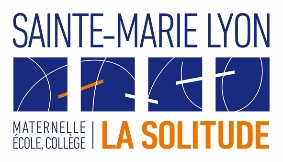 							Année scolaire 2020/2021FICHE DE RENSEIGNEMENTS :à rapporter en classe le matin de la rentrée Nom et Prénom de l’enfant :.......................................................................Qui entre en classe de : .................1 Téléphone fixe : ………………………………1 Téléphone portable : ………………………….Merci de cocher ou compléterPour le premier trimestre (de septembre au 11 décembre 2020)Repas de midi- LUNDI   -  MARDI   -  JEUDI   -  VENDREDI Garderie maternelle  (de 16h45 à 17h45) en salle de psychomotricité ; sortie possible à tout moment.			- LUNDI   -  MARDI   -  JEUDI   -  VENDREDI Etude du soir (de 17h à 17h45) à partir du CP en salle d’étude du bas des 6èmes ; sortie possible à       tout moment.			- LUNDI   -  MARDI   -  JEUDI   -  VENDREDI (Merci de cocher les jours choisis)								Signature des parents Mardi 1er SeptJeudi 3 SeptVendredi 4 SeptCantineEtude du soirou garderiePour lesmaternellesIndiquer qui récupère l’enfant